MINUTES FOR DISTRICT 41 MEETING MAY 19, 2022 (HYBRID)NOTE:  Mailing Address - District 41 Treas.  P.O.  Box 7226, Villa Park, IL  60181NOTE:  District 41 web site:  dupage41aa@gmail.comNOTE:  Mailing Address - District 41 Answering Service, P.O. Box 6365, Villa Park, IL 60181-5318NOTE:  NIA web site:  www.aa-nia.orgPRESENT AT MEETING:  Lora B., Mark F., Susan H., Lael L., Jeane M., Tom Mo., Joan N., Ed. R. and Chris S.Meeting opened at 7:00 p.m. with a Quiet Time, Serenity Prayer, GSR Preamble, 5th Tradition and 5th Concept for World Service.  Chris S. chaired the meeting.INTRODUCTIONS: New GSRs – Chris (Wednesday Night Serenity Group)Visitors – None.Anniversaries – None. Birthdays – None.Announcements – None.  GSR-CC & Q:	 GSRs reported on their meetings.OFFICERS REPORTS:SECRETARY:  (Tom Mo.)		Minutes from April were put into the record. TREASURER:  (Lydia S.)	Absent.  No report. DCM:  (Chris S.)	Will attend Area Meeting on June 11th.ALT. DCM:  (Jeff A.)	Absent.  No report.ACCESSIBILITIES:  (OPEN)	Susan H. (Area Chair) attended Area Meeting last week.  Stated that the Delegate report will be posted soon on Area website.  Delegate will attend various District meetings and provide a brief report.  A COVID occurred at the General Service Conference.  Twenty-eight of 13 delegates were affected.  Presented Accessibilities Checklist to be used by local meetings.  Sue H. reviewed items on the list.  Working on procuring a translator for the Big Book Conference.  Susan H. also wrote an article for Concepts Newsletter that included the Checklist: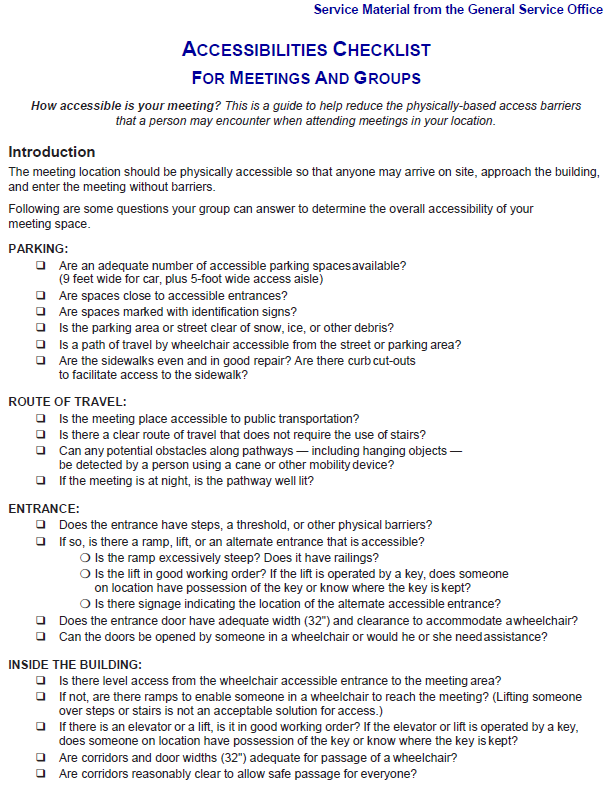 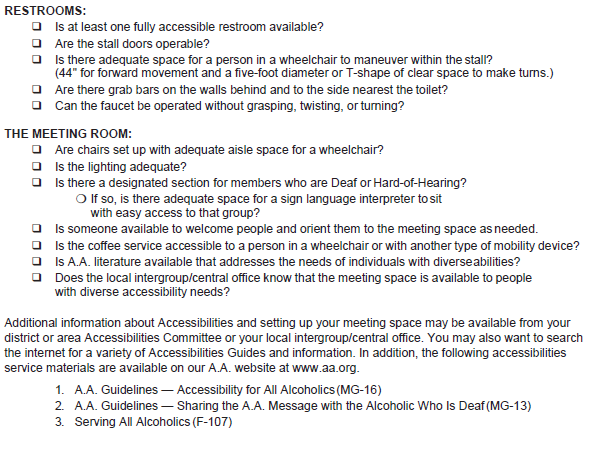 ANSWERING SERVICE:  (Maggie A.).  Absent.  No report.ALT. ANSWERING SERVICE:  (Open)	ARCHIVES:  (Lael L.)	No report.  BTG:  (Susan M.)	Absent.  No report.CPC:  (Open)	 ALT. CPC:  (Open)  PI: (Open)	CORRECTIONS:  (Brian L.)	Absent.  No report. ALT. CORRECTIONS:  (Lora B.)	Preparations for Corrections workshop on November 11-13 at Hyatt Regency in Schaumburg, are underway.  Area Pink Can balance is $4,857.GRAPEVINE:  (Joan N.)	Reported there was no Area Grapevine online meeting this month.  Susan H. will send Grapevine info to Joan.ALT. GRAPEVINE:  (Open)  LITERATURE:  (Ed R.)	Submitted order for literature from GSO.  Cost was $61.99.  Will restock Lombard Library tomorrow.ALT. LITERATURE:  (Open)  LCM:  (Leroy L.)	  Absent.  No report.NEWSLETTER:  (Open)	 TREATMENT:  (Tom Ma.)	Absent.  No report. ALT. TREATMENT:  (Open)  WEBTECH:  (Jeane M.)	Reported 1,583 views in April.  Posted a new meeting list PDF and mentioned that there is a translator available on the District website.  Asked for information and events for posting.  WORKSHOPS:  (Open)	 OLD BUSINESS:	Ideas for changes to the District Meeting Agenda were discussed.  Considered ways to get more GSRs at local meetings.  Discussion of budget for various Chairs was tabled.ONGOING BUSINESS:	Discussion of hard copy Directories was tabled. 

Chris S. stated that he had made contact with a source who can provide information on treatment centers and schools that would like to be contacted by the District.  More details to follow.NEW BUSINESS:	Motion to invite Delegate to August 18th District Meeting passed. 					Lael L. will consider consuming Newsletter Chair position.Closed with Responsibility Statement.If you are a District 41 member and have not attended a district meeting within the last three months, chances are your name will be removed from the mailing list. The next meeting will be held Thursday, June 16, 2022 @ 7:00 P.M.